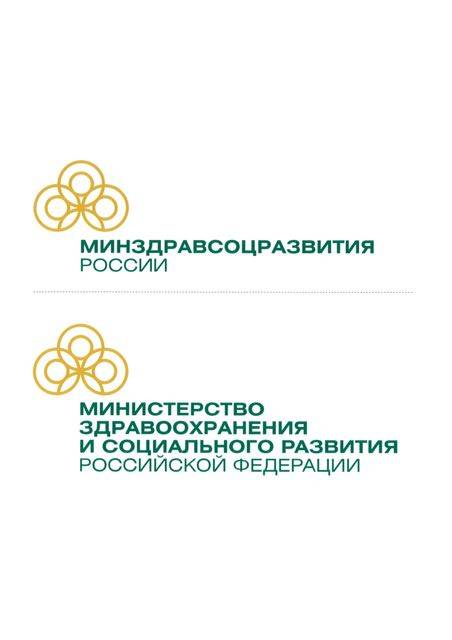 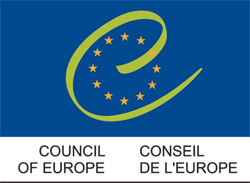 International Scientific Conference«Ethics Review of Clinical Research in Pharmaceuticals"Organised by the Council of Europe and the Ministry of Health and Social Development of the , 28-29 November 2011Speaker’s PowerPoint Presentations Presented in order in which they appear in the ProgrammeSpeaker: Dr Laurence Lwoff, Head of Bioethics Division, Council of Speaker:  Dr Lino Paula, European Research Area – Ethics and Gender Unit, Directorate-General for Research and Innovation, European CommissionSpeaker:  Ms Isabel de la Mata, Principal Advisor with Special interest in Public Health, Directorate-General for Health and Consumers, European CommissionSpeaker: Dr Fergus Sweeney, Head of Sector, Compliance and Inspection, European Medicines Agency Speaker: Professor Eugenijus Gefenas (), Chair of the Steering Committee on Bioethics of the Council of    Speaker: Professor  François  Lemaire,  Department of Clinical Research and Development,         Assistance     Publique-Hôpitaux      de          (APHP)Speaker: Professor Elmar Doppelfeld, Chair of the Group of Specialists on Biomedical Research,   Member of the Bureau of the Steering Committee on   Bioethics, Council of 